Дорожная безопасность в зимний периодПравила поведения в школьном автобусе1. Посадка в автобус производится только в присутствии сопровождающего, назначенного Приказом директора .2. Посадка в автобус и высадка из него производится только при полной остановке автобуса после открытия дверей.
3. Посадка и выход из автобуса производится только на специально отведенных для этого остановках, указанных на схеме движения.
4. После посадки в автобус каждый школьник обязан пристегнуться ремнями безопасности. При обнаружении неисправности ремня безопасности сообщить сопровождающему.
5. Во время движения запрещается отстегивать ремни безопасности, вставать со своих мест и перемещаться по салону.
6. Во время движения автобуса категорически запрещается отвлекать водителя посторонними звуками ( криками, громкими разговорами и т.п.).
7. Соблюдать порядок в автобусе: запрещается мусорить, портить имущество и салон автобуса.
8. Запрещается открывать окна, высовываться из них во избежание травм и несчастных случаев.
9. Запрещается пользоваться кнопками вызова водителя и аварийного открывания дверей без необходимости.
10. Выходить из автобуса следует только при полной остановке и с разрешения сопровождающего или водителя в том же порядке, как и при посадке.
11. При обнаружении посторонних, подозрительных предметов незамедлительно сообщить сопровождающему или водителю автобуса.
12. Обучающиеся обязаны бережно относиться к имуществу школы и автобуса; (родители несут материальную ответственность за причиненный материальный ущерб согласно ст. 1073, 107 Гражданского кодекса РФ)Всегда помните, что знание и соблюдениеПравил дорожного движения — гарантия безопасности Вашей жизни!       В зимний период резко возрастаетвероятность дорожно-транспортных происшествий!        Зимой день короче. Темнеет рано и очень быстро. В сумерках и в темноте значительно ухудшается видимость, поэтому будьте особенно внимательны. Переходите только по регулируемым переходам. А в случае их отсутствия – при переходе увеличьте безопасное расстояние до автомобиля.        Уважаемые родители! Купив и закрепив на одежде вашего ребенка модный световозвращающий  аксессуар – повязку, нашивку или брелок – вы увеличиваете шансы того, что водитель заметит его издалека в пасмурный зимний день и в тёмное время суток.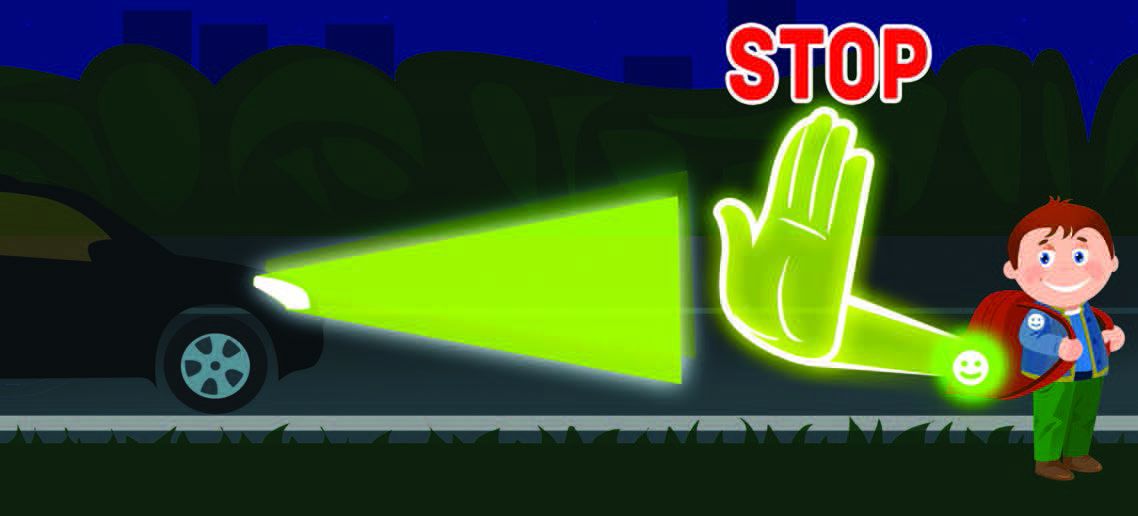 ОСОБЕННО БУДЬТЕ ВНИМАТЕЛЬНЫ:В снегопад:В это время видимость на дороге ухудшается, появляются заносы, ограничивается и затрудняется движение пешеходов и транспорта. Снег мешает обзору дороги. В морозную погоду:Стёкла автомобилей покрываются изморозью, и водителю очень трудно наблюдать за дорогой.Переход улицы перед близко идущим автомобилем всегда опасен, а сейчас тем более. Не торопитесь, подождите, пока пройдёт весь транспорт. Только после этого можно переходить улицу. Не забудьте, что движение пешехода может быть затруднено из-за гололёда на проезжей части.В городах улицы посыпают специальными химикатами, чтобы не образовывался снежный накат. В результате даже в умеренный мороз проезжая часть может быть покрыта снежно-водяной кашей, которую в виде взвеси поднимают в воздух колеса проезжающего транспорта. Взвесь оседает на ветровых стеклах автомобилей, мешая водителям следить за дорожной обстановкой. В такой ситуации водителю еще сложнее заметить пешехода!В гололёд:После тёплых дней наступило похолодание. Дорога покрылась ледяной коркой, стало скользко. В этих условиях появляться перед близко идущим транспортом очень опасно: на скользкой дороге машину остановить трудно. Поэтому будьте особенно осторожны! Не спешите, т. к. можно неожиданно упасть и оказаться под колёсами.Запомните, что от несчастного случая вы убережёте себя только безукоризненным соблюдением Правил дорожного движения.В оттепель:В это время на улице появляются коварные лужи, под которыми скрывается лед. Дорога становится очень скользкой! Поэтому при переходе через проезжую часть лучше подождать, пока не будет проезжающих машин. Ни в коем случае не бежать через проезжую часть, даже на переходе! Переходить только шагом и быть внимательным.Помните!Количество мест закрытого обзора зимой становится больше. Мешают увидеть приближающийся транспорт:∙ сугробы на обочине;∙ сужение дороги из-за неубранного снега;∙ стоящая заснеженная машина.Значит, нужно быть крайне внимательным, вначале обязательно остановиться и, только убедившись в том, что поблизости нет транспорта, переходить проезжую часть.Уважаемые родители!Во избежание несчастных случаев на дороге с Вами и Вашими детьми, напоминаем:Правила безопасности при катании с горокНи в коем случайте не используйте в качестве горок железнодорожные насыпи и горки вблизи проезжей части дорог!!!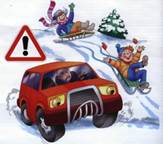 Правила поведения на оживлённой горе:1. Подниматься на снежную или ледяную горку следует только в месте подъема, оборудованном ступенями, запрещается подниматься на горку там, где навстречу скатываются другие.2. Не съезжать, пока не отошёл в сторону предыдущий спускающийся.3. Не задерживаться внизу, когда съехал, а поскорее отползать или откатываться в сторону.4. Не перебегать ледяную дорожку.5. Во избежание травматизма нельзя кататься, стоя на ногах и на корточках.6. Стараться не съезжать спиной или головой вперёд (на животе), а всегда смотреть вперёд, как при спуске, так и при подъёме.7. Если мимо горки идет прохожий, подождать, пока он пройдет, и только тогда совершать спуск.8. Если уйти от столкновения (на пути дерево, человек т.д.) нельзя, то надо постараться завалиться на бок на снег или откатиться в сторону от ледяной поверхности.9. Избегать катания с горок с неровным ледовым покрытием.10. При получении травмы немедленно оказать первую помощь пострадавшему, сообщить об этом в службу экстренного вызова 01.Внимательно относитесь к выбору горки и средств для катания. Горка — место повышенной опасности, а не просто очередное развлечение!